DEPARTMENT OF TRANSPORTATION AND DEVELOPMENTINTRADEPARTMENTAL CORRESPONDENCE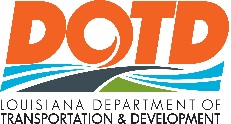 MEMORANDUMSPN. ***-**-***** HIGHWAYROUTE LA ** PARISHFILE NO. **-***TO:		DAVID S. SMITH, P.E. ROAD DESIGN ENGINEER ADMINISTRATORSTEPHEN GLASCOCK, P.E. ITS ENGINEER DIRECTORJOSHUA HARROUCH, P.E.TRAFFIC ENGINEERING DEVELOPMENT ADMINISTRATORDAVID R. MILLERMAINTENANCE DIVISION CHIEFFROM:	*PROPERTY MANAGEMENT AGENTDATE:		October 4, 2018SUBJECT:  	Residual Property or Excess Property		Parcel No. *		Site Code #-##-###In reference to review for disposal of excess right of way, attached please find:Disposal Checklist with comments from *, District Engineer Administrator, with their recommendations in regard to disposal of the referenced excess right of way on the captioned project.Right of Way map highlighting the area in question.This property was acquired in *(date) by *(fee title/expropriation). This property was not acquired or needed as right of way but as an (uneconomic remainder/maintenance unit/barn site/etc.). If disposal is recommended, we will dispose of the property by private sale or public bid. Please review this request and complete disposal checklist based on your recommendations regarding this disposal. */*Attachmentscc:  	Assistant Real Estate Administrator